Информация о результатах проведенных проверок за I и II квартал 2019 года1. На основании распоряжения Комитета по социальной политике от 19.02.2019 № 78-р проведена тематическая выездная проверка соответствия поставленных товаров, выполненных работ или оказанных услуг условиям контрактов.Акт проверки от 26.02.2019.Выявлены  отдельные нарушения.Разработан план мероприятий с целью устранения и дальнейшего недопущения нарушений по вопросам приема, хранения и учета поставленных товаров.Ведется целенаправленная работа  по исполнению плана мероприятий.2. Проведена внеплановая выездная проверка Отделом надзорной деятельности и профилактики Калининского района Санкт-Петербурга Главного управления МЧС России по Санкт-Петербургу  с целью контроля устранения нарушений требований пожарной безопасности, указанных в предписании об устранении выявленных нарушений  требований пожарной безопасности от 31.05.2017 № 2-11-397/1/1, срок исполнения которого истек 11.02.2018.План мероприятий по устранению нарушений выполнен за исключением одного пункта по причине, не зависящей от юридического лица.  Срок  устранения перенесен на 01.09.20193. Региональным отделением Фонда социального страхования Российской Федерации, филиал № 7, проведена плановая выездная проверка правильности исчисления, полноты и своевременности уплаты страховых взносов по обязательному социальному  страхованию, а также правомерности расходов на выплату страхового обеспечения страхователем.Акт проверки от 01.03.2019 № 251 н/с.Начислены пени за нарушение сроков уплаты страховых взносов в более поздние, по сравнению с установленными, сроки.4. Комитетом по социальной политике Санкт-Петербурга  в период с 20.03.2019 по 29.03.2019 проведена проверка деятельности СПб ГБУ «Центр содействия семейному воспитанию №5» в сфере опеки и попечительства.Выявлено несоблюдение отдельных положений  Порядка взаимодействия органов и учреждений системы профилактики безнадзорности и правонарушений несовершеннолетних, а также иных организаций Санкт-Петербурга по вопросам профилактики самовольных уходов детей из государственных учреждений социального обслуживания для несовершеннолетних, содействию из розыска, а также проведения социально-реабилитационной работы с детьми, утвержденного распоряжением Комитета по социальной политике Санкт-Петербурга от 23.12.2016 № 441-р.Директор Центра 							С.В. Жукаускиене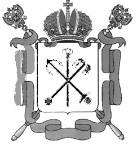 ПРАВИТЕЛЬСТВО САНКТ-ПЕТЕРБУРГАКОМИТЕТ ПО СОЦИАЛЬНОЙ ПОЛИТИКЕСАНКТ-ПЕТЕРБУРГАСАНКТ-ПЕТЕРБУРГСКОЕ ГОСУДАРСТВЕННОЕ БЮДЖЕТНОЕ УЧРЕЖДЕНИЕЦЕНТР ДЛЯ ДЕТЕЙ-СИРОТ И ДЕТЕЙ,ОСТАВШИХСЯ БЕЗ ПОПЕЧЕНИЯ РОДИТЕЛЕЙ«ЦЕНТР СОДЕЙСТВИЯ СЕМЕЙНОМУ ВОСПИТАНИЮ № 5»ул.Ушинского, д.17, корп.2, литер А,Санкт-Петербург, 195267тел./факс:531-03-73, 532-13-13E-mail: ddomik3.spb@mail.ruОКПО 44312597 ОКОГУ 2300223 ОГРН 1027802497470ИНН 7804087090 КПП 780401001______________________№_______________________на № ________________ от _____________________ 